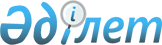 О Методике оценки инклюзивности экономик государств – членов Евразийского экономического союзаРекомендация Коллегии Евразийской экономической комиссии от 14 октября 2019 года № 32.
      Коллегия Евразийской экономической комиссии, руководствуясь пунктами 13 и 14 Положения о Евразийской экономической комиссии (приложение № 1 к Договору о Евразийском экономическом союзе от 29 мая 2014 года), в целях обеспечения инклюзивного экономического роста государств – членов Евразийского экономического союза (далее – государства-члены),
      подчеркивая необходимость повышения жизненного уровня населения государств-членов,
      признавая важность создания условий для стабильного развития экономик государств-членов, 
      принимая во внимание обязательства всех государств-членов по достижению Целей в области устойчивого развития Организации Объединенных Наций,
      рекомендует государствам-членам с даты опубликования настоящей Рекомендации на официальном сайте Евразийского экономического союза:
      При разработке мер социально-экономической политики и оценке их результатов использовать Методику оценки инклюзивности экономик государств – членов Евразийского экономического союза, размещенную на официальном сайте Евразийского экономического союза по адресу: http://eec.eaeunion.org/ru/act/integr_i_makroec/ dep_makroec_pol/ConsultKomitet/Documents/Методика оценки инклюзивности экономик.pdf;
      совместно с Евразийской экономической комиссией осуществлять оценку степени инклюзивности экономик государств-членов и при необходимости разрабатывать меры для ее повышения.
					© 2012. РГП на ПХВ «Институт законодательства и правовой информации Республики Казахстан» Министерства юстиции Республики Казахстан
				
      Председатель Коллегии
Евразийской экономической комиссии

Т. Саркисян
